 Zucchini Bread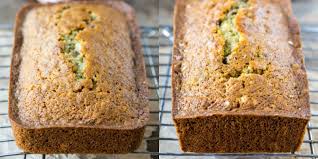 Prep Time: 20 minutesCook Time: 40-60 minutesTotal Time: 60-80 minutesYield: 2 loaves